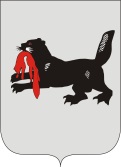 ИРКУТСКАЯ ОБЛАСТЬСЛЮДЯНСКАЯТЕРРИТОРИАЛЬНАЯ ИЗБИРАТЕЛЬНАЯ КОМИССИЯг. СлюдянкаО порядке составления, уточнения и использования списковизбирателей на выборах главы Маритуйского муниципального образования, досрочных выборах главы Култукского городского поселения Слюдянского муниципального района Иркутской областиВ соответствии со статьей 17 Федерального закона от 12 июня 2002 года № 67-ФЗ «Об основных гарантиях избирательных прав и права на участие в референдуме граждан Российской Федерации»,  статьей 22 Закона Иркутской области от 11 ноября 2011 года № 116-ОЗ «О муниципальных выборах в Иркутской области», Слюдянская территориальная избирательная комиссияРЕШИЛА:Утвердить порядок составления, уточнения и использования списка избирателей на выборах главы Маритуйского муниципального образования, досрочных выборах главы Култукского городского поселения Слюдянского муниципального района Иркутской области 19 сентября 2021 года (прилагается).Установить форму списка избирателей для проведения голосования на выборах главы Маритуйского муниципального образования 19 сентября 2021 года (прилагается).Установить форму списка избирателей для проведения голосования на досрочных выборах главы Култукского городского поселения Слюдянского муниципального района Иркутской области 19 сентября 2021 года (прилагается).Разместить настоящее решение на странице Слюдянской территориальной избирательной комиссии на едином интернет-портале территориальных избирательных комиссий Иркутской области и направить в участковые избирательные комиссии избирательных участков №1312, №№1301-1304.Председатель Слюдянской территориальной избирательной комиссии									        Н.Л. ЛазареваСекретарь Слюдянской территориальной избирательной комиссии									           Н.Л. ТитоваР Е Ш Е Н И ЕР Е Ш Е Н И Е 05 августа 2021 года№ 16/141